Методические рекомендации для студентовТема: «Микроскопическое исследование испражнений» «Изучение копрологических синдромов».Значение темы:Микроскопическое исследование кала позволяет получить представление о степени переваривания пищи, состоянии  стенки кишечника, а также о наличии паразитов в кишечнике.Копрологическими  синдромами принято называть  сочетание  свойств кала, характерных для той или иной патологии ЖКТ.  Копрологические синдромы могут развиться   вследствие недостаточности  функции разных отделов ЖКТ: желудка    (гастрогенный синдром), поджелудочной железы, желчевыделительной системы, тонкого и толстого кишечника при  бродильной и гнилостной диспепсии, а также при воспалительных  заболеваниях  слизистой кишечника.Знать: -диагностическое значение микроскопического исследования кала -- причины изменения свойств кала при заболеваниях ЖКТ -характеристика каловых масс при заболеваниях желудка, кишечника, печени, желчевыводящих путей и поджелудочной железы- микроскопическая картина кала в норме и при патологииуметь:- дифференцировать нормальные микроскопические элементы кала от патологических элементовПлан изучения темы:1.Контроль исходного уровня знаний.Классификация микроскопических элементов калаДетрит: вид под микроскопом, содержание в норме и при патологииМышечные волокна: их виды, морфология, содержание в норме и при патологииСоединительная ткань: морфология, содержание в норме и при патологииРастительная клетчатка:  виды, морфология, содержание в норме и при патологииКрахмал: морфология, причины амилореиЖир и продукты его расщепления: его виды, морфология, содержание в норме и при патологииМикроскопическая картина кала в нормеЙодофильная флора: морфология, причины появления в калеКопрологические синдромы и их видыГастрогенный копрологический синдром: причины, характеристика кала     Синдром недостаточности поджелудочной железы: причины, характеристика калаСиндром недостаточности желчевыделительной системы: причины, характеристика калаСиндром недостаточности переваривания в тонком кишечнике: причины, характеристика калаБродильная диспепсия: причины, характеристика калаГнилостная диспепсия: причины, характеристика калаВоспалительные заболевания слизистой кишечника: причины, характеристика калаОсобенности кала грудных детей2.Содержание темы. Задания самостоятельной работы.1. Ответить на вопросы исходного уровня знаний (устно).2. Законспектировать методики.3. Зарисовать микроскопические элементы пищевого происхождения.4. Заполнить таблицу.5. Оценить показатели микроскопической картины. Указать  в каком отделе  ЖКТ нарушен процесс пищеварения?6. Ответить на тестовые задания. Задание №2ПРИГОТОВЛЕНИЕ ПРЕПАРАТОВ ДЛЯ МИКРОСКОПИИ КАЛА       Для полного микроскопического исследования кала готовят ряд влажных препаратов:Нативный препарат, в котором дифференцируется большинство элементов кала  Препарат, окрашенный суданом  III – служит для обнаружения капель нейтрального  жира,  приобретающих     ярко-оранжевый цветПрепарат, окрашенный метиленовым синим – служит для дифференцировки      капель нейтрального жира и  жирных кислот. Капли жирных кислот      окрашиваются  в синий цвет, а нейтральный жир не окрашивается (остается      бесцветным)Препарат, окрашенный раствором Люголя двойной крепости – для обнаружения  крахмала и йодофильной флоры, которые окрашиваются йодом  в синий цветНативный препарат с глицерином – для обнаружения  яиц гельминтов.       Для приготовления микроскопических препаратов кала готовят каловую суспензию. Небольшое количество кала помещают в ступку, добавляют немного дистиллированной воды или физраствора. Смесь хорошо перемешивают.  Наносят по 1 капле каловой суспензии на предметные стекла, добавляют к ним по 1 капле красителей, накрывают покровными стеклами и микроскопируют вначале под малым, а затем под большим увеличением микроскопа.Задание №3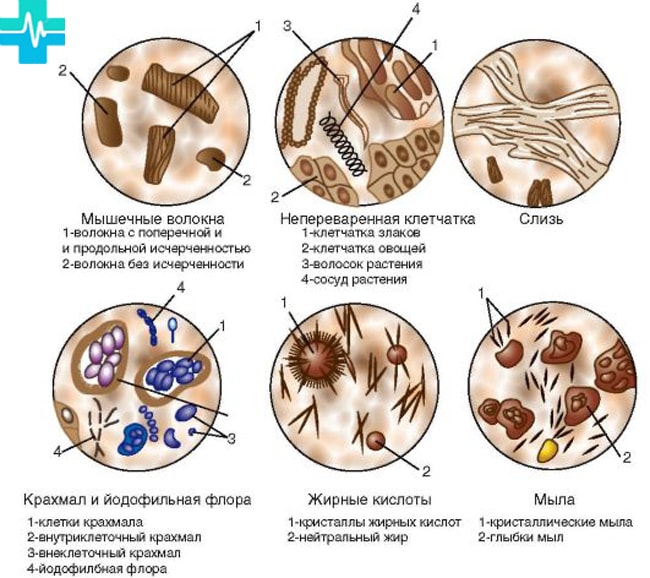 Задание №4                                                       «Копрологические синдромы»Примечание: (количество оцениваем:«-» отсутствует; +- - незначительное  кол-во; +++-большое кол-во)Задание №51.Оцените микроскопическую картину кала. 2.Микроскопические элементы кала. 3. Утилизация биоматериала и дезинфекция лабораторного оборудования. 4.Определите патологию, для которой характерны данные изменения. 1.Оцените микроскопическую картину кала. 2.Микроскопические элементы кала. 3. Утилизация биоматериала и дезинфекция лабораторного оборудования. 4.Определите патологию, для которой характерны данные изменения. 1.Оцените микроскопическую картину кала. 2.Микроскопические элементы кала. 3. Утилизация биоматериала и дезинфекция лабораторного оборудования. 4.Определите патологию, для которой характерны данные изменения. 6. Итоговый контроль знаний.Тестирование.Выберите один или несколько правильных ответов1. ОСТАТКИ ЖИРА В КАЛЕ МОГУТ ИМЕТЬ ВИД 1) капель 2) четырехугольников 3) игольчатых кристаллов 4) глыбок 5) почтовых конвертов 2. МИКРОСКОПИЧЕСКИЕ ПРЕПАРАТЫ КАЛА ИСПОЛЬЗУЮТСЯ ДЛЯ ВЫЯВЛЕНИЯ 3. НЕДОСТАТОЧНОСТЬ ПИЩЕВАРЕНИЯ В ЖЕЛУДКЕ СОПРОВОЖДАЕТСЯ ПОЯВЛЕНИЕМ 1) креатореи 2) амилореи 3) стеатореи 4) переваримой клетчатки в кале 4.РЕАКТИВ ДЛЯ ВЫЯВЛЕНИЯ КРАХМАЛА В КАЛЕ 1) раствор Люголя 2) глицерин 3) судан -3 4) метиленовый синий 5.ПРИЧИНЫ ПОЯВЛЕНИЯ ПЕРЕВАРИМОЙ КЛЕТЧАТКИ В КАЛЕ 1) недостаточность поджелудочной железы 2) недостаточность желчи 3) ахлоргидрия 4) дисбактериоз кишечника 5) усиленная перистальтика кишечника 6.КРЕАТОРЕЯ НАБЛЮДАЕТСЯ ПРИ НЕДОСТАТОЧНОСТИ 1) толстого кишечника 2) желудка 3) поджелудочной железы 4) желчи 5) тонкого кишечника 7.МОРФОЛОГИЯ МЫШЕЧНЫХ ВОЛОКОН 8.ОСТАТКИ ПИЩИ, СОДЕРЖАЩИЕСЯ В КАЛЕ В НОРМЕ 1) нейтральный жир 2) жирные кислоты 3) мыла 4) крахмал 5) непереваримая клетчатка 6) непереваренные мышечные волокна 9.ОСНОВНОЙ ФОН ПРИ МИКРОСКОПИИ НОРМАЛЬНОГО КАЛА-........ Дополните.10.ВИДЫ ЭЛЕМЕНТОВ ПИЩЕВОГО ПРОИСХОЖДЕНИЯ В КАЛЕ 6.Подведение итогов.-проверка тетрадей-проверка результатов анализов7. Домашнее задание: подготовка к итоговому занятию по теме: «Исследование отделяемого ЖКТ»Повторить: 1. Исследование желудочного сока (методика: обнаружение молочной кислоты). 2. Исследование желчи (методика: микроскопия нативного препарата желчи).3. Исследование кала (методика: определение скрытой крови амидопириновой пробой).Повторить: задачи и тестовые задания.Литература: 1. Власова Н.В.   Методы  клинических  лабораторных  исследований:        Учебное пособие. / Н.В.  Власова. – Красноярск: Красноярский медико- фармацевтический колледж, 2008.- 222с2.Власова Н.В. Сборник ситуационных задач по методам клинических лабораторных исследований. Красноярск, 2006. нормаН Е Д О С Т А Т О Ч Н О С Т ЬН Е Д О С Т А Т О Ч Н О С Т ЬН Е Д О С Т А Т О Ч Н О С Т ЬН Е Д О С Т А Т О Ч Н О С Т ЬН Е Д О С Т А Т О Ч Н О С Т ЬН Е Д О С Т А Т О Ч Н О С Т ЬН Е Д О С Т А Т О Ч Н О С Т Ьнормажелудкаподжел.железыжелчитонкого к-каТолстого кишечникаТолстого кишечникаТолстого кишечниканормажелудкаподжел.железыжелчитонкого к-каброд.  диспеп-сиягнилост. диспеп-сияязвен. колитКол-воКонсис-тенцияЦветЗапахрНСтерко-билинБили-рубинМышечн. волокнаСоед. тканьНейтр. жирЖирные к-тыМылаКрахмалПеревар. клетч-каЙодоф. флораСлизь5.Укажите возможные причины, послужившие развитию данной патологии и клинические проявления данного заболевания. Микроскопическое исследование кала № 15.Укажите возможные причины, послужившие развитию данной патологии и клинические проявления данного заболевания. Микроскопическое исследование кала № 15.Укажите возможные причины, послужившие развитию данной патологии и клинические проявления данного заболевания. Микроскопическое исследование кала № 15.Укажите возможные причины, послужившие развитию данной патологии и клинические проявления данного заболевания. Микроскопическое исследование кала № 1Мышечные волокна непереваренные +++ Переваримая клетчатка +++ Мышечные волокна переваренные ++ Непереваримая клетчатка + Соединительная ткань ++ Крахмал - Нейтральные жиры - Слизь - Жирные кислоты - Яйца гельминтов - Мыла + Простейшие - 5.Укажите возможные причины, послужившие развитию данной патологии и клинические проявления данного заболевания. Микроскопическое исследование кала № 2 5.Укажите возможные причины, послужившие развитию данной патологии и клинические проявления данного заболевания. Микроскопическое исследование кала № 2 5.Укажите возможные причины, послужившие развитию данной патологии и клинические проявления данного заболевания. Микроскопическое исследование кала № 2 5.Укажите возможные причины, послужившие развитию данной патологии и клинические проявления данного заболевания. Микроскопическое исследование кала № 2 Мышечные волокна непереваренные - Переваримая клетчатка - Мышечные волокна переваренные + Непереваримая клетчатка + Соединительная ткань - Крахмал - Нейтральные жиры + Слизь - Жирные кислоты +++ Яйца гельминтов - Мыла + Простейшие - 5.Укажите возможные причины, послужившие развитию данной патологии и клинические проявления данного заболевания. Микроскопическое исследование кала № 35.Укажите возможные причины, послужившие развитию данной патологии и клинические проявления данного заболевания. Микроскопическое исследование кала № 35.Укажите возможные причины, послужившие развитию данной патологии и клинические проявления данного заболевания. Микроскопическое исследование кала № 35.Укажите возможные причины, послужившие развитию данной патологии и клинические проявления данного заболевания. Микроскопическое исследование кала № 3Мышечные волокна непереваренные - Переваримая клетчатка +++ Мышечные волокна переваренные + Непереваримая клетчатка + Соединительная ткань - Крахмал + Нейтральные жиры - Йодофильная флора +++ Жирные кислоты - Яйца гельминтов - Мыла + Простейшие - Установите соответствие 1) нативный А) большинства элементов 2) с раствором Люголя Б) крахмала 3) с суданом-3 В) нейтрального жира Г) возбудителей дизентерии Г) возбудителей дизентерии Г) возбудителей дизентерии Д) клеток злокачественных опухолей Д) клеток злокачественных опухолей Д) клеток злокачественных опухолей Установите соответствие. 1) непереваренных А) цилиндры с поперечной и продольной исчерченностью 2) переваренных Б) комочки желтого цвета В) 2-х контурные цилиндры В) 2-х контурные цилиндры Г) волокнистые тяжи Г) волокнистые тяжи Установите соответствие 1) остатки белков А) мышечные волокна 2) остатки углеводов Б) клетчатка 3) остатки жиров В) мыла Г) оксалаты Г) оксалаты Д) лейкоциты Д) лейкоциты 